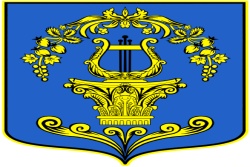 СОВЕТ ДЕПУТАТОВ МУНИЦИПАЛЬНОГО ОБРАЗОВАНИЯТАИЦКОЕ ГОРОДСКОЕ ПОСЕЛЕНИЕГАТЧИНСКОГО МУНИЦИПАЛЬНОГО РАЙОНА ЛЕНИНГРАДСКОЙ ОБЛАСТИРЕШЕНИЕОт 27 октября 2022 года                                                                № 32О проекте бюджета Таицкого городского поселения   на 2023 год и на плановый период 2024-2025 годов и назначении публичных слушаний по проектубюджета	Рассмотрев представленный администрацией Таицкого городского поселения проект Бюджета Таицкого городского поселения на 2023 год и на плановый период 2024-2025 годов и документы, предоставляемые  с проектом бюджета, в соответствии со ст. 28 Федерального закона «Об общих принципах организации местного самоуправления в Российской  Федерации»  № 131 от 06.10.2003года, Бюджетным кодексом РФ, положением «О бюджетном процессе Таицкого городского поселения», уставом Таицкого городского поселения,совет депутатов муниципального образованияТаицкое городское поселениерешил:1.  Принять проект Бюджета муниципального образования Таицкого городского поселения на 2023 год и на плановый период 2024-2025 годов за основу (прилагается).2. Утвердить основные характеристики бюджета муниципального образования Таицкого городского поселения на 2023 год:- прогнозируемый общий объем доходов бюджета муниципального образования Таицкого городского поселения в сумме 195 430,07 тысяч рублей; - общий объем расходов бюджета муниципального образования Таицкого городского поселения в сумме 200 622,18 тысяч рублей;- прогнозируемый дефицит бюджета муниципального образования Таицкого городского поселения в сумме 5 192,11 тысяч рублей.3. Утвердить основные характеристики бюджета муниципального образования Таицкого городского поселения на плановый период  2024 и 2025 годов:- прогнозируемый общий объем доходов бюджета муниципального образования Таицкого городского поселения на 2024 год в сумме 64 888,96 тысяч рублей и на 2025 год в сумме 64 295,35 тысяч рублей;   - общий объем расходов бюджета муниципального образования Таицкого городского поселения на 2024 год в сумме 69 664,98 тысяч рублей, в том числе условно утвержденные расходы в сумме 1500,0 тысяч рублей и на 2025 год в сумме 68 609,03 тысяч рублей, в том числе условно утвержденные расходы в сумме 3 000,0 тысячи рублей.- прогнозируемый дефицит бюджета Таицкого городского поселения на 2024 год в сумме 4 776,02 тысячи рублей и на 2025 год в сумме 4 313,68 тысячи рублей.4. Назначить и провести публичные слушания по обсуждению проекта бюджета Таицкого городского поселения на 2023 год и на плановый период 2024-2025 годов за основу (прилагается) на 10 ноября 2022 года в 17:00 часов по местному времени.5. Место проведения публичных слушаний: Ленинградская область, Гатчинский район, д. Большие Тайцы, ул.Санаторская, д.1а, здание МКУК "Таицкий культурно-досуговый центр" (фойе).6. Предполагаемый состав участников: депутаты совета депутатов МО, работники местной администрации, местные жители. Ознакомиться и получить документы, предполагаемые к рассмотрению на публичных слушаниях, можно в здании местной администрации, в рабочее время (с 9.00 до 18.00 час., обеденный перерыв с 13.00 до 14.00 час.), а также ознакомиться на официальном сайте администрации.7. Установить следующий порядок участия граждан в обсуждении проекта, а так же учета предложений и замечаний в проект:- предложения и замечания по обсуждаемому вопросу принимаются в письменном виде до 09 ноября 2022 года с 9.00 часов до 13.00 часов и с 14.00 часов до 17.00 часов (кроме выходных и праздничных дней), по адресу: 188340 Ленинградская область Гатчинский район дер. Большие Тайцы ул. Санаторская д.24. Здание местной администрации.8. Опубликовать настоящее решение, проект бюджета МО Таицкое городское поселение на 2023 год и на плановый период 2024 и 2025 годов в газете "Таицкий вестник" и на официальном сайте администрации. Настоящее решение вступает в силу с момента принятия. Глава муниципального образования                                     А.В. КостюгинТаицкое городское поселение